LER 3660 Набор фигурок «Моя семья» 24 шт. 3+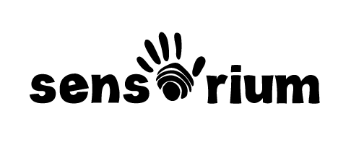 Представляем вашему вниманию набор фигурок «Моя семья»! С ним вы сможете объяснить детям все о них самих и о семье. Забавные фигурки помогут маленькому исследователю научиться считать, распределять и классифицировать, устанавливать соответствия. Способствуют развитию образного мышления, дают огромный простор для фантазии и могут применяться в большом количестве разнообразных обучающих игр. В наборе 24 фигурки членов семьи и животных, выполненных в 6 разных цветах.САМОСТОЯТЕЛЬНОЕ ИССЛЕДОВАНИЕТрогайте, щупайте, позвольте детям играть самостоятельноРАСПРЕДЕЛЕНИЕРаспределите фигурки по разным признакам, например, сложите вместе фигурки одной формы, цвета, размера и т.д. КАКАЯ ФИГУРКА ПРОПАЛА?Положите несколько фигурок перед ребенком. Он должен запомнить их. Затем попросите малыша закрыть глаза, и уберите одну из фигурок. Сможет ли ребенок сказать, какая из фигурок пропала? Чтобы усложнить задание, можно взять больше фигурок вначале, или убирать сразу несколько.  Поменяйтесь с ребенком ролями: теперь пусть он спрячет фигурку.НАЙДИ СПРЯТАННЫЕ ФИГУРКИСпрячьте несколько фигурок. Попросите ребенка найти их. Скажите ребенку, сколько именно фигурок вы спрятали и дайте пару подсказок, например: «Я спрятала фигурку малыша возле книжной полки» (ребенок учится выполнять несколько действий сразу: ищет и слушает подсказки). УЧИМСЯ СЧИТАТЬВыложите в ряд 3 фигурки. Возьмите руку ребенка в свою руку, и пальчиком ребенка дотрагивайтесь до фигурок и считайте (один-два-три). Это упражнение помогает научиться последовательному счету. Постепенно увеличивайте количество фигурок. РЕШИ ЗАДАЧКУС помощью фигурок можно научить ребенка решать задачки со сложением и вычитанием. Например: «Пять человек играли в парке. Двое из них пошли домой. Сколько человек гуляет теперь?» Придумайте свои задачки!Карточки для занятий с набором фигурок «Моя семья» вы можете бесплатно скачать на нашем сайте www.mysensorium.ru в Разделе «Материалы для скачивания»LER 3660 Набор фигурок «Моя семья» 24 шт. 3+Представляем вашему вниманию набор фигурок «Моя семья»! С ним вы сможете объяснить детям все о них самих и о семье. Забавные фигурки помогут маленькому исследователю научиться считать, распределять и классифицировать, устанавливать соответствия. Способствуют развитию образного мышления, дают огромный простор для фантазии и могут применяться в большом количестве разнообразных обучающих игр. В наборе 24 фигурки членов семьи и животных, выполненных в 6 разных цветах.САМОСТОЯТЕЛЬНОЕ ИССЛЕДОВАНИЕТрогайте, щупайте, позвольте детям играть самостоятельноРАСПРЕДЕЛЕНИЕРаспределите фигурки по разным признакам, например, сложите вместе фигурки одной формы, цвета, размера и т.д. КАКАЯ ФИГУРКА ПРОПАЛА?Положите несколько фигурок перед ребенком. Он должен запомнить их. Затем попросите малыша закрыть глаза, и уберите одну из фигурок. Сможет ли ребенок сказать, какая из фигурок пропала? Чтобы усложнить задание, можно взять больше фигурок вначале, или убирать сразу несколько.  Поменяйтесь с ребенком ролями: теперь пусть он спрячет фигурку.НАЙДИ СПРЯТАННЫЕ ФИГУРКИСпрячьте несколько фигурок. Попросите ребенка найти их. Скажите ребенку, сколько именно фигурок вы спрятали и дайте пару подсказок, например: «Я спрятала фигурку малыша возле книжной полки» (ребенок учится выполнять несколько действий сразу: ищет и слушает подсказки). УЧИМСЯ СЧИТАТЬВыложите в ряд 3 фигурки. Возьмите руку ребенка в свою руку, и пальчиком ребенка дотрагивайтесь до фигурок и считайте (один-два-три). Это упражнение помогает научиться последовательному счету. Постепенно увеличивайте количество фигурок. РЕШИ ЗАДАЧКУС помощью фигурок можно научить ребенка решать задачки со сложением и вычитанием. Например: «Пять человек играли в парке. Двое из них пошли домой. Сколько человек гуляет теперь?» Придумайте свои задачки!Карточки для занятий с набором фигурок «Моя семья» вы можете бесплатно скачать на нашем сайте www.mysensorium.ru в Разделе «Материалы для скачивания» 